PrimaVision Compact for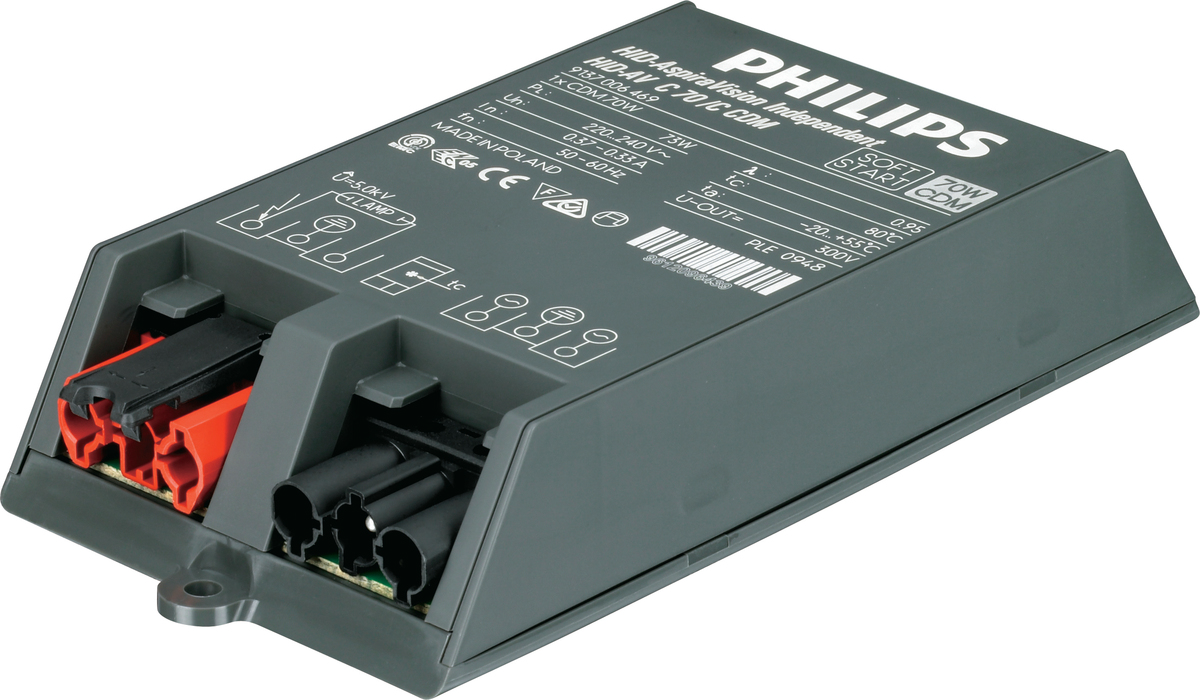 CDMHID-PV C 35/C CDM 220-240V 50/60 HzHigh-quality, compact and lightweight HID electronic gear for optimaland reliable performance of 35, 50 and 70 W CDM lamps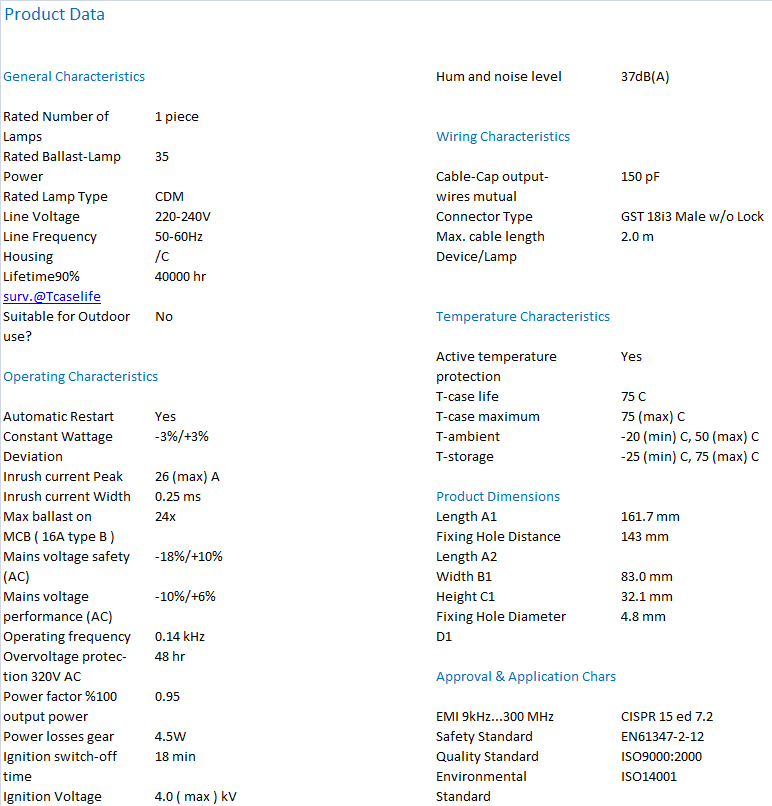 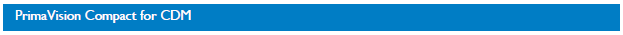 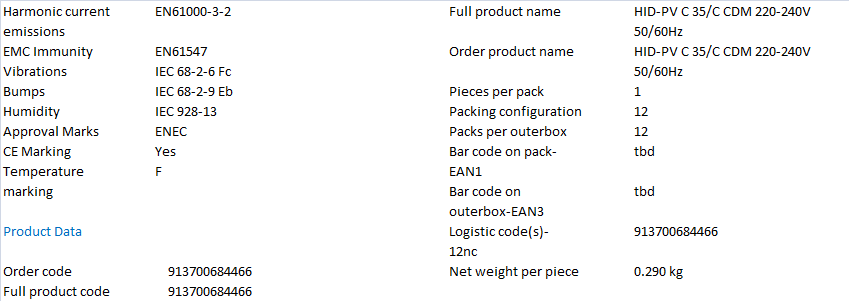 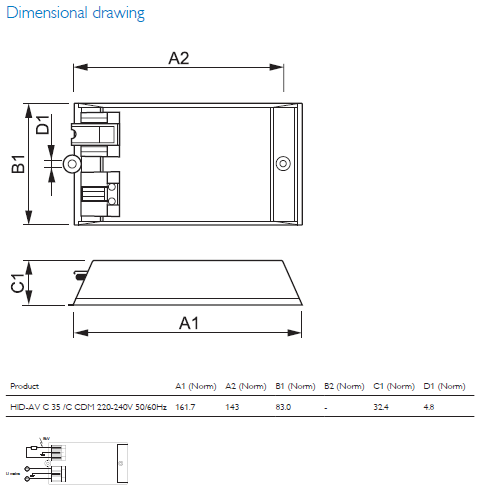 PrimaVision Compact for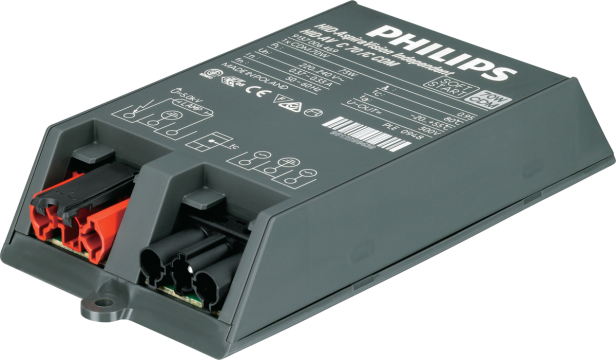 CDMHID-PV C 50/C CDM 220-240V 50/60 HzHigh-quality, compact and lightweight HID electronic gear for optimaland reliable performance of 35, 50 and 70 W CDM lamp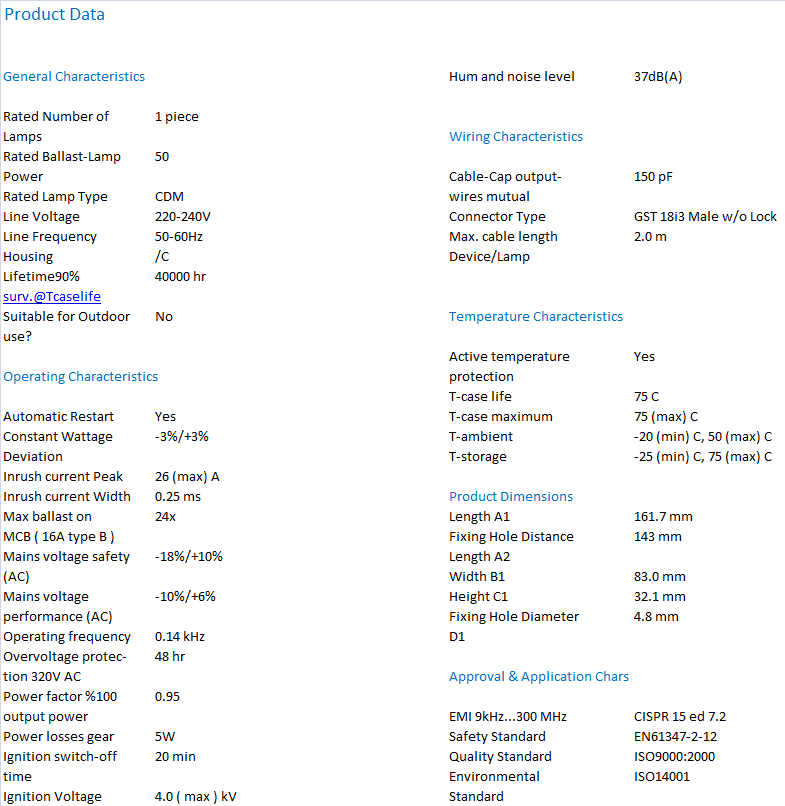 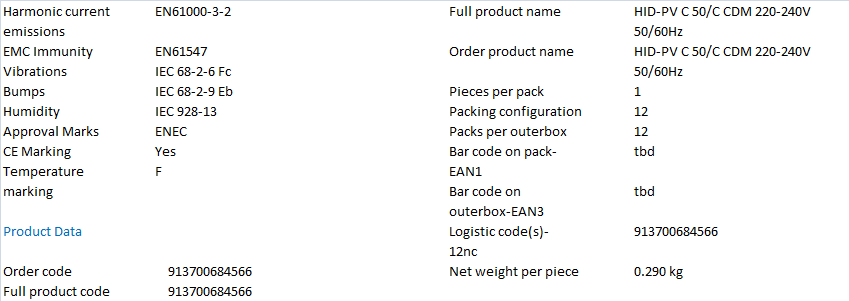 PrimaVision Compact forCDMHID-PV C 70/C CDM 220-240V 50/60 HzHigh-quality, compact and lightweight HID electronic gear for optimaland reliable performance of 35, 50 and 70 W CDM lamp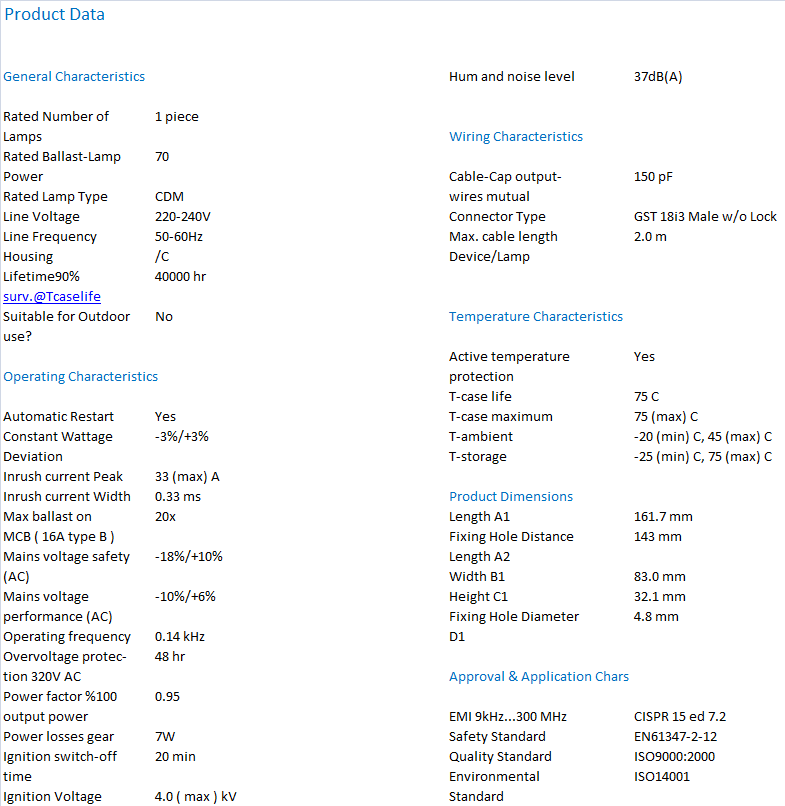 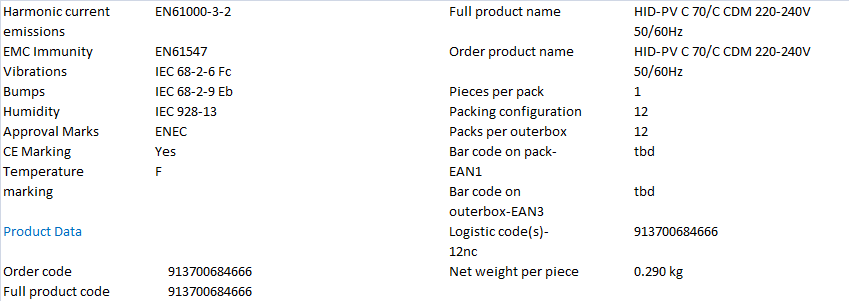 